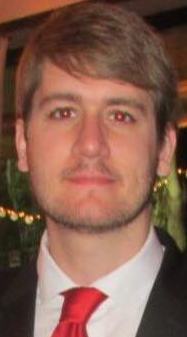 1-DATOS PERSONALES:  APELLIDO y NOMBRE: Parnás, Mariano Juan            	EDAD:	28 años	                         DOMICILIO: Perú 149	TELÉFONO: (0385) 154262333		E-MAIL: marianoparnas@outlook.com  			2- FORMACION ACADÉMICA:ESTUDIOS DE GRADO: Licenciado en Economía (Universidad Nacional de Córdoba). Año de finalización: 2012.Licenciatura en Sociología (Universidad Nacional de Santiago del Estero). 10 materias aprobadas. Estudios interrumpidos.ESTUDIOS DE POSTGRADO: Magíster en Finanzas (Universidad Torcuato Di Tella). Año de finalización: 2014.Especialización en Docencia Universitaria (Universidad Nacional de Santiago del Estero). En curso. Año de finalización: 2016.3- INVESTIGACION: BECAS/GRUPOS/TRABAJOS DE INVESTIGACION:(2015) Jefe de Trabajos Prácticos. Cátedra de Economía I con afectación a Economía II. Carrera de Licenciatura en Sociología. Facultad de Humanidades, Ciencias Sociales y de la Salud, Universidad Nacional de Santiago del Estero. (2015) Integrante de Proyecto de Investigación de la  Facultad de Humanidades, Ciencias Sociales y de la Salud, Secretaría de Ciencia y Técnica. UNSE. Denominado: “Cambios en la Estructura Económica, Generación de Renta y Desarrollo Productivo en Santiago del Estero, 1994-2007”, Director Lic. Jorge Luis Silveti. Código del Proyecto 23/D167. Incorporación formal en trámite.(2015) Docente/Investigador. Área de Investigación y Desarrollo Científico de la Facultad de Ciencias Económicas, Universidad Católica de Santiago del Estero. Iniciado en Agosto de 2015.(2014) Jefe de Trabajos Prácticos. Cátedra de Política de Precios. Carrera de Licenciatura en Comercialización. Facultad de Ciencias Económicas, Universidad Católica de Santiago del Estero. 4- AREA TEMATICA DE INVESTIGACION:PRINCIPAL: DESARROLLO ECONÓMICOSECUNDARIA: DISTRIBUCIÓN DEL INGRESO, CRECIMIENTO ECONÓMICO, EDUCACIÓN, INDUSTRIA.